ГОСТ 23037-99 Заполнители огнеупорные. Технические условия
ГОСТ 23037-99

Группа И25     
МЕЖГОСУДАРСТВЕННЫЙ СТАНДАРТ


ЗАПОЛНИТЕЛИ ОГНЕУПОРНЫЕ 

Технические условия

Refractory aggregates.
SpecificationsОКП 15 2800
МКС 81.080Дата введения 2000-07-01
Предисловие1 РАЗРАБОТАН Восточным институтом огнеупоров (АООТ ВОСТИО), Техническим комитетом МТК 9 ”Огнеупоры”

ВНЕСЕН Госстандартом России
2 ПРИНЯТ Межгосударственным Советом по стандартизации, метрологии и сертификации (протокол N 15-99 от 28 мая 1999 г.)

За принятие проголосовали:
3 Постановлением Государственного комитета Российской Федерации по стандартизации и метрологии от 14 октября 1999 г. N 345-ст межгосударственный стандарт ГОСТ 23037-99 введен в действие непосредственно в качестве государственного стандарта Российской Федерации с 1 июля 2000 г.
4 ВЗАМЕН ГОСТ 23037-78

     1 Область применения
     
Настоящий стандарт распространяется на огнеупорные заполнители, представляющие собой неформованные огнеупорные материалы определенного зернового состава, изготовленные из природного или техногенного сырья или брака и лома огнеупорных изделий.

Заполнители предназначены для изготовления огнеупорных бетонных изделий, масс, смесей, мертелей, покрытий.

Обязательные требования безопасности при применении огнеупорных заполнителей изложены в разделе 5.

2 Нормативные ссылки
В настоящем стандарте использованы ссылки на следующие стандарты:

ГОСТ 12.1.005-88 Система стандартов безопасности труда. Общие санитарно-гигиенические требования к воздуху рабочей зоны

ГОСТ 12.4.028-76 Система стандартов безопасности труда. Респираторы ШБ-1 «Лепесток». Технические условия

ГОСТ 12.4.041-89 Система стандартов безопасности труда. Средства индивидуальной защиты органов дыхания фильтрующие. Общие технические требования

ГОСТ 2642.0-86 Огнеупоры и огнеупорное сырье. Общие требования к методам анализа 

ГОСТ 2642.2-86 Огнеупоры и огнеупорное сырье. Методы определения изменения массы при прокаливании

ГОСТ 2642.3-86 Огнеупоры и огнеупорное сырье. Методы определения двуокиси кремния 

ГОСТ 2642.4-86 Огнеупоры и огнеупорное сырье. Методы определения окиси алюминия 

ГОСТ 2642.5-86 Огнеупоры и огнеупорное сырье. Методы определения окиси железа 

ГОСТ 2642.7-86 Огнеупоры и огнеупорное сырье. Методы определения окиси кальция 

ГОСТ 2642.8-86 Огнеупоры и огнеупорное сырье. Методы определения окиси магния 

ГОСТ 2642.9-86 Огнеупоры и огнеупорное сырье. Методы определения окиси хрома 

ГОСТ 3306-88 Сетки с квадратными ячейками из стальной рифленой проволоки. Технические условия

ГОСТ 4069-69 Огнеупоры и огнеупорное сырье. Метод определения огнеупорности 

ГОСТ 8735-88 Песок для строительных работ. Методы испытаний

ГОСТ 13997.0-84 Материалы и изделия огнеупорные цирконийсодержащие. Общие требования к методам анализа

ГОСТ 13997.3-84 Материалы и изделия огнеупорные цирконийсодержащие. Метод определения двуокиси кремния

ГОСТ 13997.4-84 Материалы и изделия огнеупорные цирконийсодержащие. Метод определения двуокиси циркония

ГОСТ 13997.5-84 Материалы и изделия огнеупорные цирконийсодержащие. Метод определения окиси железа

ГОСТ 13997.8-84 Материалы и изделия огнеупорные цирконийсодержащие. Метод определения окиси кальция

ГОСТ 18847-84 Огнеупоры неформованные сыпучие. Метод определения водопоглощения, кажущейся плотности и открытой пористости зернистых материалов

ГОСТ 24717-94 Огнеупоры и сырье огнеупорное. Маркировка, упаковка, хранение и транспортирование

ГОСТ 26565-85 Огнеупоры неформованные. Методы отбора и подготовки проб

ГОСТ 27707-88 Огнеупоры неформованные. Метод определения зернового состава

ГОСТ 28584-90 Огнеупоры и огнеупорное сырье. Метод определения влаги

3 Классификация3.1 В зависимости от химико-минерального состава заполнители подразделяют на типы и марки, указанные в таблице 1.


Таблица 1
3.2 Алюмосиликатные пористые заполнители (с открытой пористостью свыше 30%) в зависимости от химико-минерального состава и плотности насыпного материала подразделяют на марки, указанные в таблице 2.


Таблица 2
3.3 В зависимости от размера зерен заполнители подразделяют на классы, указанные в таблице 3.


Таблица 3
3.4 Допускается по согласованию изготовителя и потребителя изготовление смесей заполнителей разных классов, указанных в таблице 3. 
3.5 Пример условного обозначения заполнителя при заказе:

Заполнитель шамотный марки ЗША класса 4 по ГОСТ 23037-99.

4 Технические требования4.1 По физико-химическим показателям заполнители должны соответствовать требованиям, указанным в таблице 4 - для кремнеземистых, в таблице 5 - для алюмосиликатных и глиноземистых, в таблице 6 - для магнезиальных, в таблице 7 - для алюмосиликатных пористых, в таблице 8 - для цирконистых.


Таблица 4 - Кремнеземистые заполнители


Таблица 5 - Алюмосиликатные и глиноземистые заполнители


Таблица 6 - Магнезиальные заполнители


Таблица 7 - Алюмосиликатные пористые заполнители


Таблица 8 - Цирконистые заполнители
4.2 Зерновой состав заполнителей устанавливают по согласованию изготовителя и потребителя.

Рекомендуемый зерновой состав приведен в таблице 9.


Таблица 95 Требования безопасности5.1 По степени воздействия на организм человека кремнеземистые и цирконистые заполнители относятся к 3-му классу опасности, алюмосиликатные, глиноземистые, высокомагнезиальные, магнезиально-известковые, магнезиально-шпинелидные, магнезиально-силикатные - к 4-му классу опасности.
5.2 Предельно допустимая концентрация пыли в воздухе рабочей зоны производственных помещений по ГОСТ 12.1.005 не должна превышать для заполнителей:

кремнеземистых - 1 мг/м;

алюмосиликатных - 2 мг/м;

глиноземистых - 6 мг/м;

для высокомагнезиальных, магнезиально-известковых, магнезиально-шпинелидных, магнезиально-силикатных - 10 мг/м.

Определение концентрации - по нормативной документации.
5.3 Заполнители обладают преимущественно фиброгенным действием. Длительное вдыхание пыли ведет к поражению дыхательных путей.
5.4 Заполнители не способствуют образованию токсичных и пожаровзрывоопасных соединений в воздушной среде и сточных водах.
5.5 Заполнители пожаровзрывобезопасны.
5.6 При работе с заполнителями используют индивидуальные средства защиты от пыли по ГОСТ 12.4.028, ГОСТ 12.4.041.

6 Правила приемки6.1 Заполнители принимают партиями. Партия должна состоять из заполнителей одной марки и одного класса или смеси заполнителей разных классов. Документ о качестве партии должен содержать:

наименование предприятия-изготовителя и (или) товарный знак;

номер партии и дату отгрузки;

марку и класс заполнителя;

массу партии;

обозначение настоящего стандарта;

результаты лабораторных испытаний.

Масса партии - не более 225 т, для пористых заполнителей - не более 75 т. 
6.2 Предприятие-изготовитель проводит приемо-сдаточные испытания в соответствии с таблицей 10.


Таблица 10
6.3 При получении неудовлетворительных результатов по одному из показателей по нему проводят повторные испытания на удвоенном количестве проб, взятых от той же партии. 

Результаты повторных испытаний распространяются на всю партию.

7 Методы испытаний7.1 Методы отбора и подготовки проб - по ГОСТ 26565.
7.2 Массовую долю диоксида кремния (), оксидов алюминия (), железа (), магния (), хрома (), кальция (), изменение массы при прокаливании определяют по ГОСТ 2642.0, ГОСТ 2642.2 - ГОСТ 2642.5, ГОСТ 2642.7 - ГОСТ 2642.9.

Для цирконистых заполнителей определение массовой доли диоксидов кремния (), суммы диоксидов циркония и гафния (), оксидов железа (), кальция () - по ГОСТ 13997.0, ГОСТ 13997.3 - ГОСТ 13997.5 и ГОСТ 13997.8.

Допускается применять другие аттестованные методы, обеспечивающие требуемую точность определения. При возникновении разногласий в оценке качества определения проводят по ГОСТ 2642.2 - ГОСТ 2642.5, ГОСТ 2642.7 - 2642.9, ГОСТ 13997.3 - ГОСТ 13997.5 и ГОСТ 1399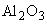 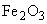 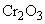 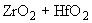 7.8.
7.3 Огнеупорность определяют по ГОСТ 4069.
7.4 Насыпную плотность определяют по ГОСТ 8735.
7.5 Массовую долю влаги определяют по ГОСТ 28584.
7.6 Водопоглощение, открытую пористость и кажущуюся плотность определяют по ГОСТ 18847.
7.7 Зерновой состав определяют по ГОСТ 27707. Для заполнителей классов 1-3 проводят рассев на сетках N 40, 25, 15 и 10 по ГОСТ 3306. Допускается применять другие аттестованные методы, обеспечивающие требуемую точность.

8 Маркировка, упаковка, транспортирование и хранение8.1 Маркировка, упаковка, транспортирование и хранение заполнителей - по ГОСТ 24717.Наименование государстваНаименование национального органа 
по стандартизацииАзербайджанская РеспубликаАзгосстандартРеспублика АрменияАрмгосстандартРеспублика БеларусьГосстандарт БеларусиГрузияГрузстандартРеспублика КазахстанГосстандарт Республики КазахстанКиргизская РеспубликаКиргизстандартРеспублика МолдоваМолдовастандартРоссийская ФедерацияГосстандарт РоссииРеспублика ТаджикистанТаджикгосстандартТуркменистанГлавная государственная инспекция ТуркменистанаРеспублика УзбекистанУзгосстандартУкраинаГосстандарт УкраиныТип заполнителяМаркаНаименование и характеристика маркиКремнеземистыйЗКСЗаполнитель из кварцевого стеклаЗКВ-97Заполнитель кварцевый с массовой долей диоксида кремния ( ) не менее 97%ЗКВ-95Заполнитель кварцевый с массовой долей диоксида кремния ( ) не менее 95%ЗД-92Заполнитель динасовый с массовой долей диоксида кремния ( ) не менее 92%АлюмосиликатныйЗПКЗаполнитель полукислыйЗШАЗаполнитель шамотный с огнеупорностью не ниже 1690 °СЗШБЗаполнитель шамотный с огнеупорностью не ниже 1630 °СЗШВЗаполнитель шамотный с огнеупорностью не ниже 1580 °СЗМКРЗаполнитель муллитокремнеземистыйЗМЛЗаполнитель муллитовыйЗМКЗаполнитель муллитокорундовыйГлиноземистыйЗК-95Заполнитель корундовый с массовой долей оксида алюминия ( ) не менее 95%ВысокомагнезиальныйЗППл-93Заполнитель периклазовый плавленый с массовой долей оксида магния () не менее 93%ЗПСп-90Заполнитель периклазовый спеченный с массовой долей оксида магния () не менее 90%ЗПСп-85Заполнитель периклазовый спеченный с массовой долей оксида магния () не менее 85%Магнезиально-известковыйЗПИ-75Заполнитель периклазоизвестковый с массовой долей оксида магния () не менее 75%ЗПИ-50Заполнитель периклазоизвестковый с массовой долей оксида магния () не менее 50%Магнезиально-шпинелидныйЗПХЗаполнитель периклазохромитовыйМагнезиально-шпинелидныйЗХПЗаполнитель хромитопериклазовыйЗХ-ЗОЗаполнитель хромитовый с массовой долей оксида хрома ( ) не менее 30%Магнезиально-силикатныйЗФЗаполнитель форстеритовыйЗДНЗаполнитель из обожженного дунитаЦирконистыйЗЦ-93Заполнитель циркониевый (бадделитовый) с массовой долей суммы диоксидов циркония и гафния () не менее 93%ЗЦ-90Заполнитель циркониевый (бадделитовый) с массовой долей суммы диоксидов циркония и гафния () не менее 90%Примечание - При изготовлении заполнителей из брака и лома огнеупорных изделий и других утилизованных материалов к обозначению марки прибавляется буква ”у” - утилизованный.Примечание - При изготовлении заполнителей из брака и лома огнеупорных изделий и других утилизованных материалов к обозначению марки прибавляется буква ”у” - утилизованный.Примечание - При изготовлении заполнителей из брака и лома огнеупорных изделий и других утилизованных материалов к обозначению марки прибавляется буква ”у” - утилизованный.МаркаНаименование и характеристика маркиЗШ-1,3Заполнитель шамотный с плотностью насыпного материала не более 1,3 г/смЗШ-0,6Заполнитель шамотный с плотностью насыпного материала не более 0,6 г/смЗМКР-0,8Заполнитель муллитокремнеземистый с плотностью насыпного материала не более 0,8 г/смЗМЛ-1,3Заполнитель муллитовый с плотностью насыпного материала не более 1,3 г/смЗМК-1,3Заполнитель муллитокорундовый с плотностью насыпного материала не более 1,3 г/смГруппа заполнителяКлассРазмер зерна, мм, не болееГрубозернистый125215Крупнозернистый310Среднезернистый45Мелкозернистый5261Тонкозернистый70,5Микрозернистый80,06Примечание - В каждом классе заполнителя массовая доля зерен размером, превышающим максимальный, должна быть не более 5%.Примечание - В каждом классе заполнителя массовая доля зерен размером, превышающим максимальный, должна быть не более 5%.Примечание - В каждом классе заполнителя массовая доля зерен размером, превышающим максимальный, должна быть не более 5%.Наименование 
показателяНорма для маркиНорма для маркиНорма для маркиНорма для маркиЗКСЗКВ-97ЗКВ-95ЗД-92Массовая доля, %:, не менее99979592, не более0,51,63,02,0Огнеупорность, °С, не ниже--16901690Массовая доля влаги, %, не более333 3Наименование показателяНорма для маркиНорма для маркиНорма для маркиНорма для маркиНорма для маркиНорма для маркиНорма для маркиНорма для маркиЗПКЗШАЗШБЗШВЗМКРЗМЛЗМКЗК-95Массовая доля, %:14-28Не менее 35Не
менее 28Не
менее 2845-6262-7272-95Не менее 9565-85-------, не более6,5---1,81,51,51,0Огнеупорность, °С, не ниже1580169016301580----Водопоглощение, %, не более126812533-Примечания 

1 Для заполнителей, изготовленных из брака и лома, допускается водопоглощение не более 15%, массовая доля  - не нормируется. 

2 Для заполнителей классов 5-8 водопоглощение не нормируется.Примечания 

1 Для заполнителей, изготовленных из брака и лома, допускается водопоглощение не более 15%, массовая доля  - не нормируется. 

2 Для заполнителей классов 5-8 водопоглощение не нормируется.Примечания 

1 Для заполнителей, изготовленных из брака и лома, допускается водопоглощение не более 15%, массовая доля  - не нормируется. 

2 Для заполнителей классов 5-8 водопоглощение не нормируется.Примечания 

1 Для заполнителей, изготовленных из брака и лома, допускается водопоглощение не более 15%, массовая доля  - не нормируется. 

2 Для заполнителей классов 5-8 водопоглощение не нормируется.Примечания 

1 Для заполнителей, изготовленных из брака и лома, допускается водопоглощение не более 15%, массовая доля  - не нормируется. 

2 Для заполнителей классов 5-8 водопоглощение не нормируется.Примечания 

1 Для заполнителей, изготовленных из брака и лома, допускается водопоглощение не более 15%, массовая доля  - не нормируется. 

2 Для заполнителей классов 5-8 водопоглощение не нормируется.Примечания 

1 Для заполнителей, изготовленных из брака и лома, допускается водопоглощение не более 15%, массовая доля  - не нормируется. 

2 Для заполнителей классов 5-8 водопоглощение не нормируется.Примечания 

1 Для заполнителей, изготовленных из брака и лома, допускается водопоглощение не более 15%, массовая доля  - не нормируется. 

2 Для заполнителей классов 5-8 водопоглощение не нормируется.Примечания 

1 Для заполнителей, изготовленных из брака и лома, допускается водопоглощение не более 15%, массовая доля  - не нормируется. 

2 Для заполнителей классов 5-8 водопоглощение не нормируется.Наименование показателяНорма для маркиНорма для маркиНорма для маркиНорма для маркиНорма для маркиНорма для маркиНорма для маркиНорма для маркиНорма для маркиНорма для маркиЗППл-93ЗПСп-90ЗПСп-85ЗПИ-75ЗПИ-50ЗПХЗХПЗХ-30ЗФЗДНМассовая доля, %:, не менее939085755060Менее 55-5446-----5-2015-35Не менее 30--, не более3,08,010,0Не менее 10,0Не менее 45,0--2,0--, не более2,54,05,05,05,05,07,08,540,038,0Изменение массы при прокаливании, %, не более0,30,61,01,01,0---0,50,5Массовая доля влаги, %, не более-1111233--Пористость открытая, %, не более--------2817Плотность кажущаяся, г/см, не менее---33-----Наименование 
показателяНорма для маркиНорма для маркиНорма для маркиНорма для маркиНорма для маркиЗШ-1,3ЗШ-0,6ЗМКР-0,8ЗМЛ-1,3ЗМК-1,3Массовая доля , %, 
не менее2828456290Плотность насыпного материала, г/см, не более1,30,60,81,31,3Наименование 
показателяНорма для маркиНорма для маркиЗЦ-93ЗЦ-90Массовая доля, %:Не менее 93Не более 90, не более0,250,304,0-5,04,0-6,0, не более0,5-Массовая доля влаги, %, 
не более1,01,0В процентахВ процентахВ процентахВ процентахВ процентахВ процентахВ процентахВ процентахВ процентахНаименование показателяНорма для классаНорма для классаНорма для классаНорма для классаНорма для классаНорма для классаНорма для классаНорма для класса12345678Остаток на сетке:N 25, не более5Не допус- кается------N 15, не более-5Не допус- кается-----Проход через сетку N 15, не более5-------Остаток на сетке N 10, не более--5Не допус- кается----Проход через сетку N 10, не более-5------Остаток на сетке N 5, не более---5Не допус- кается---Проход через сетку N 5, не более--5-----Остаток на сетке N 2, не более---405Не допус- кается--Остаток на сетке N 1, не более-----5Не допус- кается-Проход через сетку N 0,5, не менее---20406095100в том числе:N 009, не менее----153080100N 006, не менее-------95Примечание - Для заполнителей 1-го класса остаток на сетке N 40 не допускается.Примечание - Для заполнителей 1-го класса остаток на сетке N 40 не допускается.Примечание - Для заполнителей 1-го класса остаток на сетке N 40 не допускается.Примечание - Для заполнителей 1-го класса остаток на сетке N 40 не допускается.Примечание - Для заполнителей 1-го класса остаток на сетке N 40 не допускается.Примечание - Для заполнителей 1-го класса остаток на сетке N 40 не допускается.Примечание - Для заполнителей 1-го класса остаток на сетке N 40 не допускается.Примечание - Для заполнителей 1-го класса остаток на сетке N 40 не допускается.Примечание - Для заполнителей 1-го класса остаток на сетке N 40 не допускается.Наименование показателяЧастота проведения испытанийМассовая доля окислов, огнеупорность, изменение массы при прокаливании
От каждой второй партии
Массовая доля влаги, водопоглощение, насыпная плотность, открытая пористость, кажущаяся плотность, зерновой составОт каждой партии
Примечание - Для заполнителей, изготовленных из брака и лома огнеупоров, определение огнеупорности проводят от каждой партии.
Примечание - Для заполнителей, изготовленных из брака и лома огнеупоров, определение огнеупорности проводят от каждой партии.